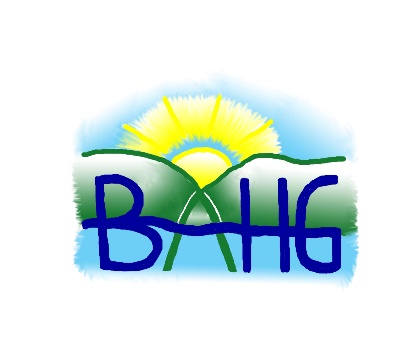 Bolsterstone Archaeology andHeritage GroupJOINING THE GROUPThe annual subscription income is important to enable the Group to continue to open up a wide range of archaeological experiences to members. There are several ways in which subscriptions can be paid. The fee for this year 2023-2024 is £7.00 (£3.50 from April) – we aim to keep the subscription low so we can be inclusive.  Of course we very much welcome donations if you feel able to offer more than this.You can either pay or renew by a simple bank transfer to our account using the following details:Payee: Bolsterstone Archaeology and Heritage GroupBank:  NatWest   Sort code: 55 50 46Account number: 64045803You can pay by cheque, made payable to Bolsterstone Archaeology and Heritage Group, or cash if you prefer, which could be sent by post or delivered by hand to the Treasurer:Andrew Tissington, 25 Coal Pit Lane, Stocksbridge S36 1AW.A receipt will be provided if requested.BOLSTERSTONE ARCHAEOLOGY AND HERITAGE GROUP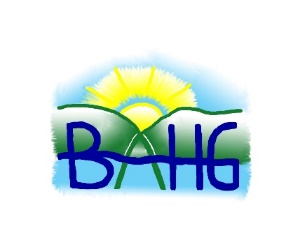 MEMBERSHIP FORMSubscription paid on (date)……………………. Amount paid…………………………………Compliance with GDPR – Privacy PolicyThe BAHG Membership Secretary holds personal data for the purposes of maintaining an up-to-date membership list and for making contact with our members to share news and information.  The data will never be shared with others without the owner’s permission, and you have the right to withdraw consent at any time.Do you consent to the Group storing and processing your personal data?  Y/NAre you happy to be communicated with by email?   Y/N     by phone?  Y/NSignature……………………………………………………………………Date……………………………………………Please return the form to Andrew Tissington.Email us on: bahgmembership@gmail.com NameAddressemailHome phone numberMobile number